                                                                                                                                                                                                                                                                                                                                                                  下载“全球学术快报”可以通过应用商店搜索“全球学术快报”进行下载安装，也可以登录下载地地址: http://m.cnki.net/mcnkidown或者扫码安装: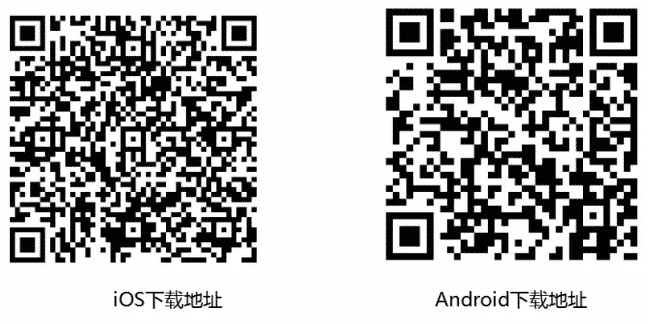  “全球学术快报”的注册 与 机构关联（一）注册登录用户可以通过知网账户或机构账户注册登录，这样不仅可以实现云同步，而且可以防止资料丢失，在不同的设备只需登录自己的账号即可查看之前收藏下载的文献。如果没有知网账号，可以在注册页面进行注册，注册方式有两种，一种是与网站相同的方式，需要输入用户名、密码、邮箱等信息。注册成功后，也可以通过个人-账号全 进行绑定手机号。另外一种就是手机快速注册，通过手机发送验证码的方式进行注册。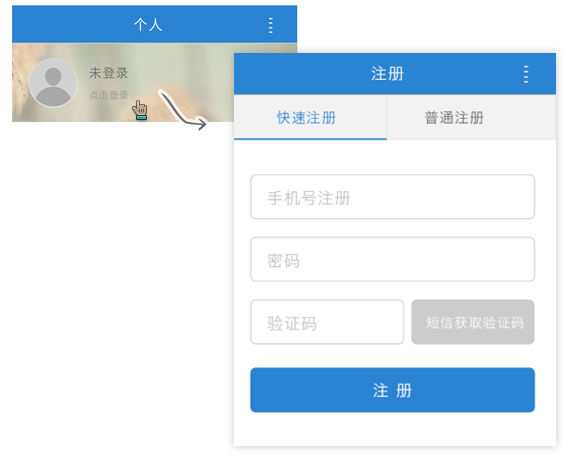 用户也可以通过第三方登录，免去注册的繁琐。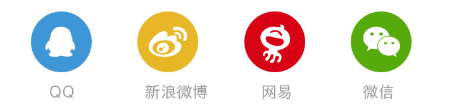 （二）机构关联用户登录以后关联机构，就可以通过机构账号的权限下载文献，文献自动进入下载列表。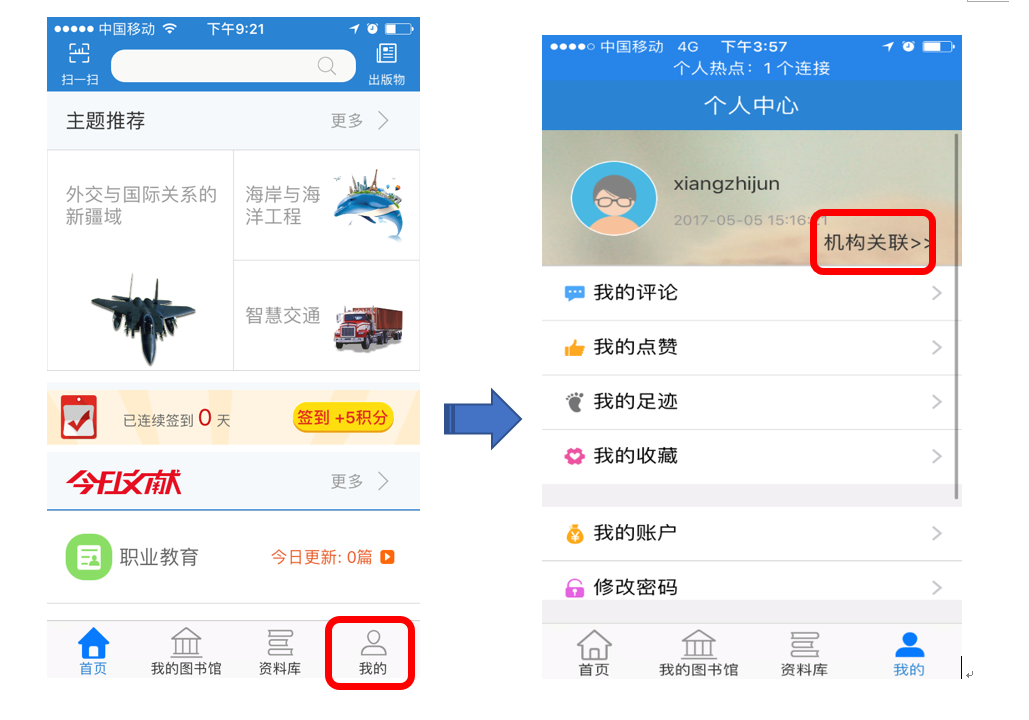 首先 必须开启“使用机构账户下载”；默认情况下，使用机构账户下载的是关闭的状态，需要手动开启。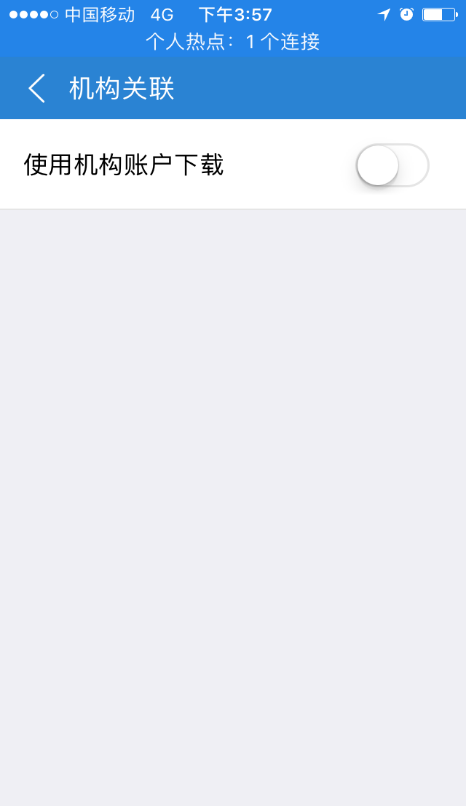 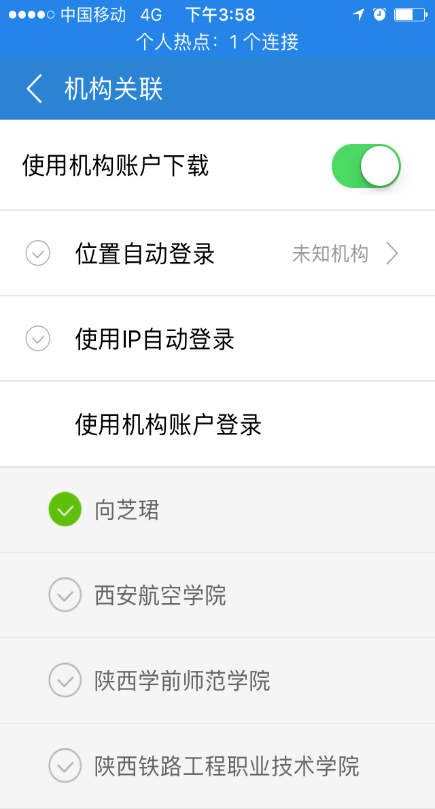 关联方式分为两种：1）位置自动关联：根据您的位置，自动锁定机构2）使用IP自动登录： 自动检测当前网络权限，在机构购买的IP范围内下.三、“全球学术快报”的使用（一）我的图书馆	我的图书馆是一个定制的过程，用户定制内容的添加、修改、查找、查看都可以在此模块进行。其中可定制的内容包括：学科、期刊、作者、主题和热点定制 ，定制学科时会一键定制主题文献、项目、会议信息。1. 今日文献 进入“我的图书馆”首先展示的是定制学科的最新文献，点击已定制分类右侧的箭头按钮，可以在弹出的页面对分类进行增减。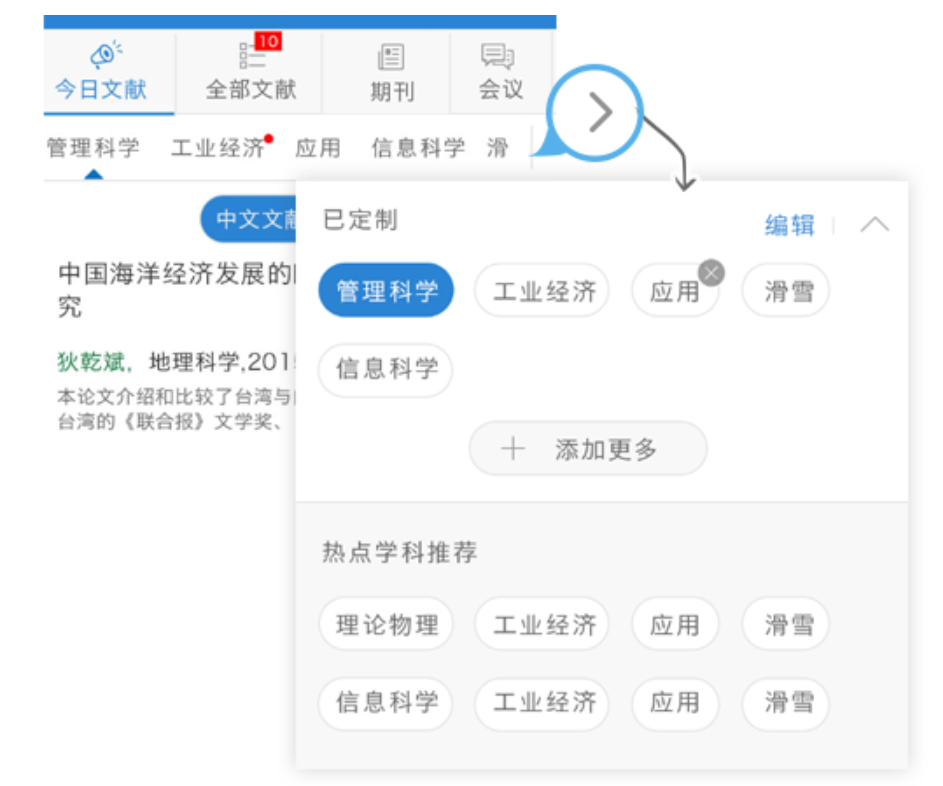 在没有定制主题的情况下，需要点击上操作栏右侧的添加“+”按钮来实现添加，定制时选择学科一键定制。 今日文献显示的是定制学科的最近更新的最新文献，按更新时间倒序排列，下拉可以展示更多文献。主题内中文文献和外文文献分开展示，简单切换展示不同文献内容；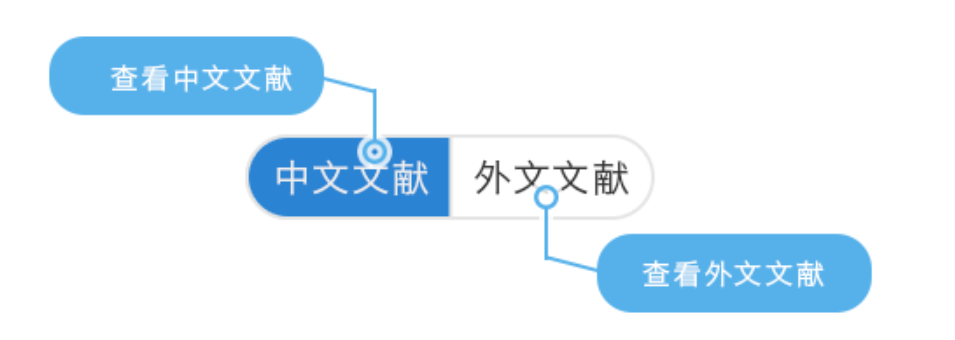 2. 全部文献 页面以定制的主题分类列表展示，可以点击上导航条右侧的垃圾桶“”按钮，对已定制的学科内容进行批量删除，也可以通过长按对应项，完成单条记录的删除操作。 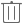 点击定制单条记录，可以查看主题内的所有文献，并对可以对文献进行检索、分组等操作。3. 会议、项目管理 会议和项目的管理方式与操作步骤与文献基本相同，也是通过点选已定制的分类右侧的箭头按钮来实现增减，也可以通过右上角的添加按钮，一键定制。 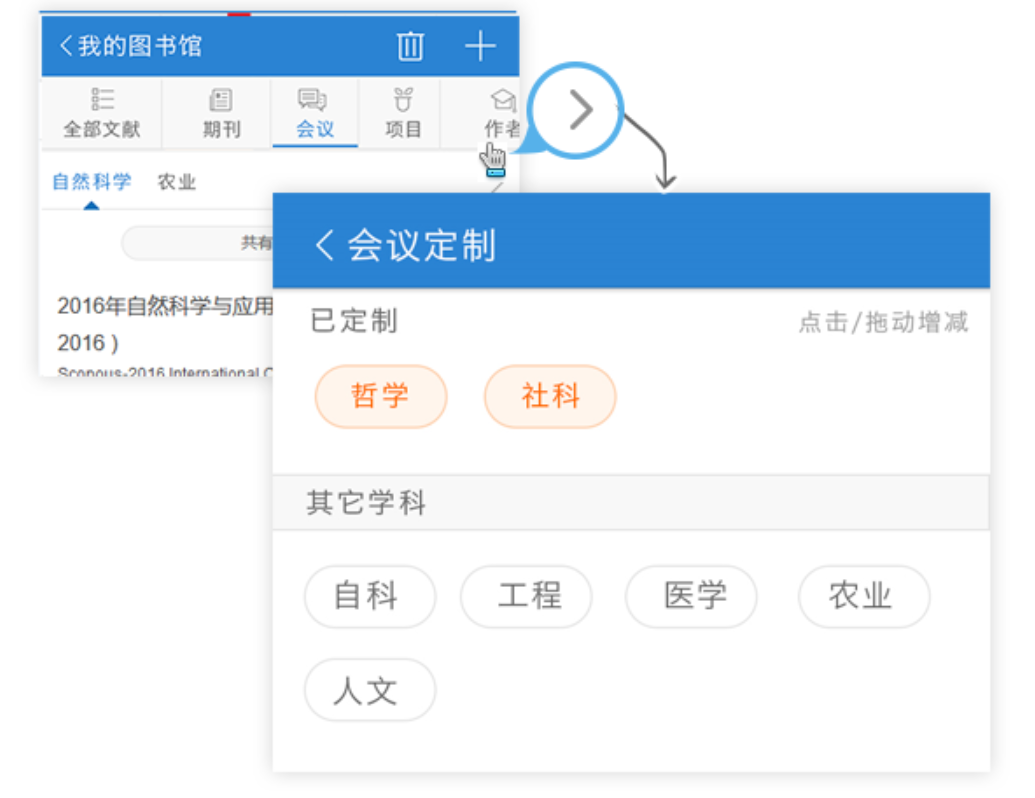 4. 期刊定制管理 定制后的期刊以左图右文的方式展现，可以点击上导航条右侧的垃圾桶“”按钮，对已定制的期刊进行批量删除，也可以通过长按完成单条记录的删除操作。 5. 作者定制管理 已定制关注的作者信息列表，实时获取作者的最新发文。 页面显示作者的基本信息，点击查看作者的详细信息和发表的全部文献，通过长按操作可以对单条记录进行删除，通过右上角垃圾桶“”按钮，完成对已定作者的批量删除。 6. 主题定制管理已订阅的检索式列表。点击单条记录右下角的“”按钮，展示当前主题的所有检索条件，并且弹出对此检索条件进行删除、修改、查看等操作的选项；或者通过长按单条记录对此记录进行操作。想要进行批量删除，可以通过右上角的垃圾桶“”按钮完成。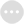 7. 热点定制已定制的学科下热点的列表。上导航条右侧的垃圾桶“”按钮，完成对已定制的热点进行批量删除，或者长按进行单条删除操作。 总之，我的图书馆中定制的所有内容都是可被修改的，学科、主题、作者、热点都可以通过长按来完成记录的删除；通过右上角的垃圾桶”按钮完成批量删除；通过右上角的添加“+”按钮，完成内容的新增。（二）添加定制1. 定制入口 点击“我的图书馆”页面右侧的“+”添加按钮 ，跳转到添加定制页面。如下图：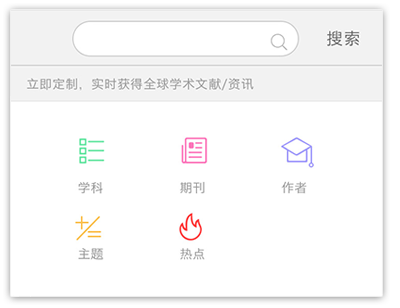 目前可定制的内容包括：学科、期刊、作者、主题、热点五大分类，不同的分类定制不同的内容，其中定制学科，可一键定制主题文献、项目和会议信息。2. 学科定制 进入到学科分类页面，学科分为三级，一级分为七大学科分类，每个一级下左侧展示二级分类，右侧展示二级分类下的三级分类，三级是可以定制的分类，名称右侧显示分类下的全部文献数和今日更新数，方便用户定制，点击查看详情。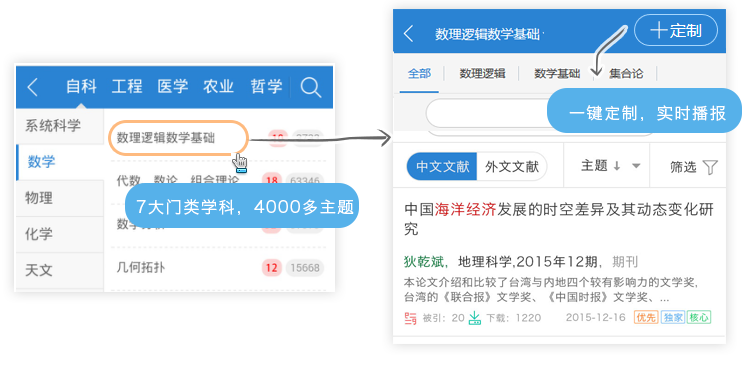 在学科详情页面，对学科内的文献进行检索、排序和分组，还可以查看当前学科下包含的四级分类。定制完成以后， 可以在“我的图书馆”可以查看今日更新的最新文献，也可以查看全部文献，全文文献的主题分类内可以检索分组排序的。定制完成后，我们会在首页就为您实时播报。3. 会议、项目定制 项目、会议的定制过程是同学科定制一键完成的。定制以后，系统会根据定制的分类，主动推送最新的项目、会议的信息。 4. 期刊定制 进入到期刊专区，期刊以学科分类展示，分两级学科，一级分为七大学科分类，每个一级下左侧展示二级分类，右侧展示期刊，期刊有三种排序方式，分别为：综合影响力、国际影响力、国内影响力；通过点击期刊右侧的定制按钮，完成或者取消定制，也可以点击单条记录进入期刊详情页查看详细信息，在详情页完成定制。 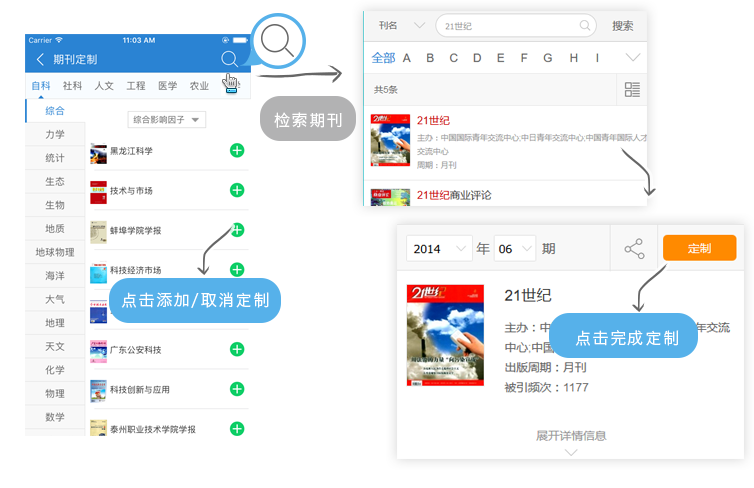 5. 作者定制 定制自己关注的作者，及时获取该作者的最新发文信息。 作者根据研究领域，也按学科分为两级学科，一级分为七大学科分类，每个一级下左侧展示二级分类，右侧展示学科分类下对应的作者列表，通过右下角的添加按钮，可实现作者的定制与取消定制。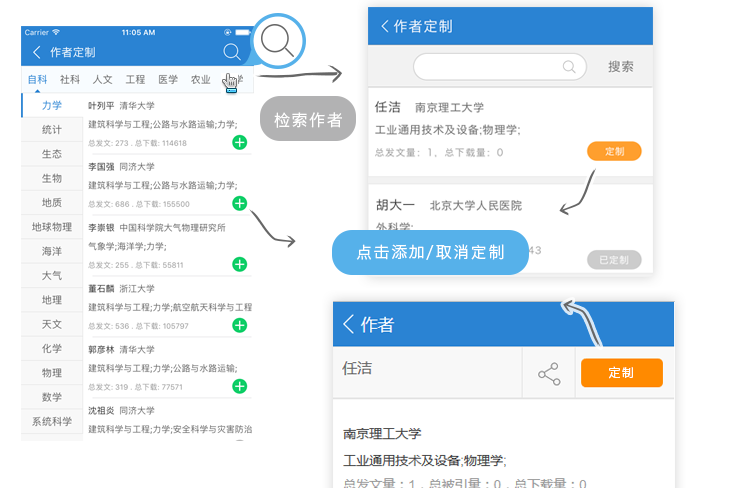 6. 主题定制 高级检索与定制主题功能于一体，方便用户检索时对满意的检索条件进行定制。 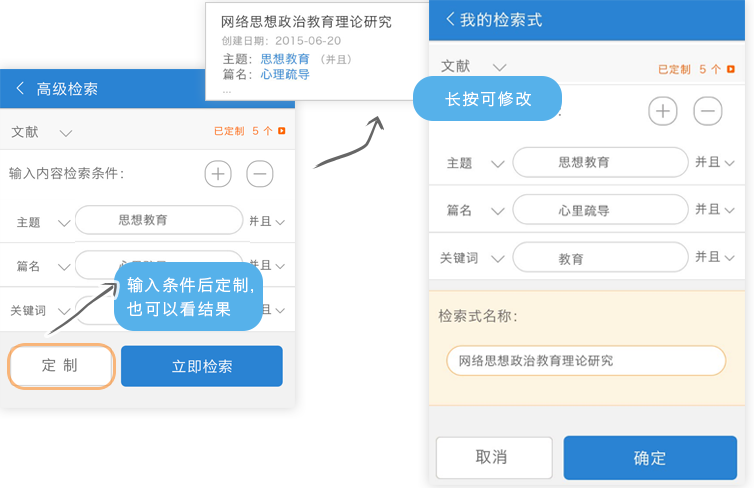 7. 热点定制 按学科分类，与其他相同，分为两级，一级分为七种，每个一级下左侧展示二级分类，右侧展示学科分类下的学术热点，点击右侧按钮，实现学术热点的的简单定制。 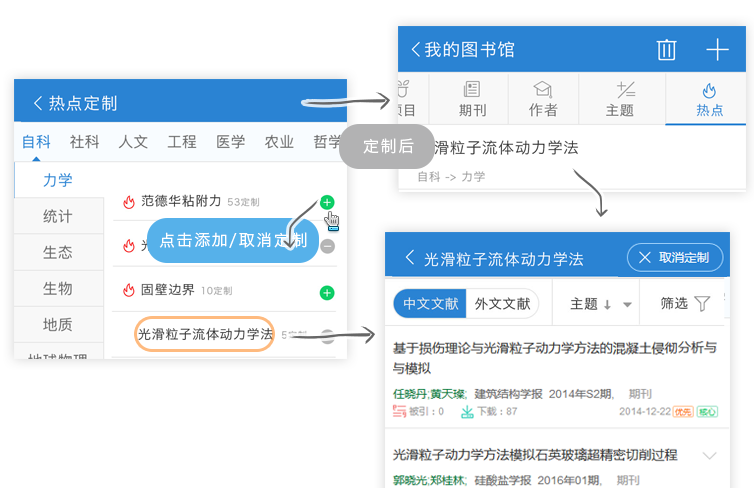 （三）快报播报1. 首页播报 用户定制完新的内容后,每次打开首页就可以看到定制的最新内容。 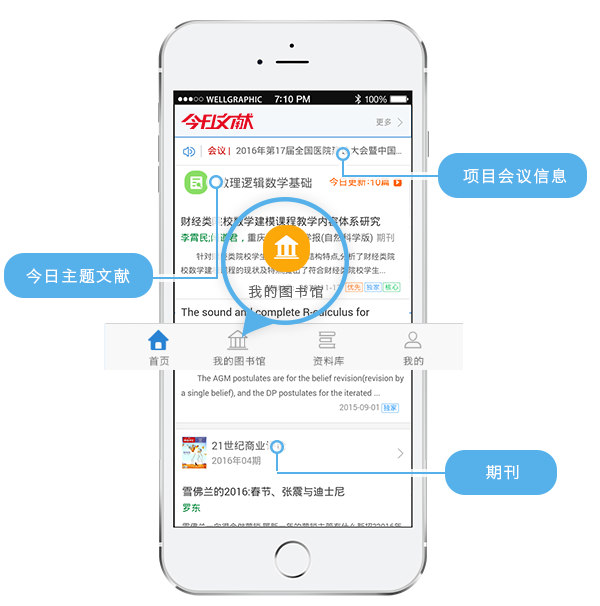 2. 我的图书馆查看 首页下导航栏进入“我的图书馆”，查看全部快报内容。 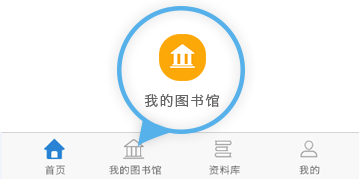 （四）学科分类在中国图书馆图书分类法的基础上，以学科分类为基础，结合文献资源的内容和特点，对学科进行了更加精准的划分，适合手机端定制。 学科一共分为三级，一级为七大门类，每一级分类下面包括三级子分类，第三级是可定制的，三级下有详细的四级划分，可以查看四级下学科具体内容。还可以通过右上角的查询按钮，对学科进行精确的查找，直接定位到所关注学科，查看学科下详细内容。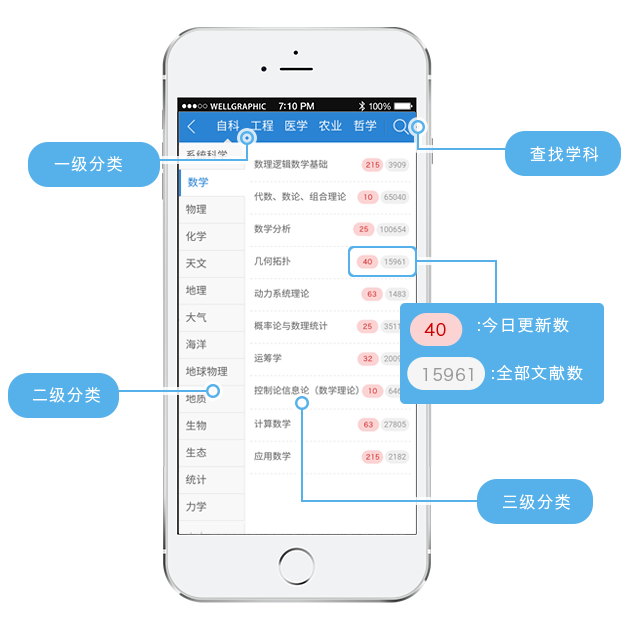 （五）主题内容查看主题下的详细文献信息，并进行精确查找、分组。 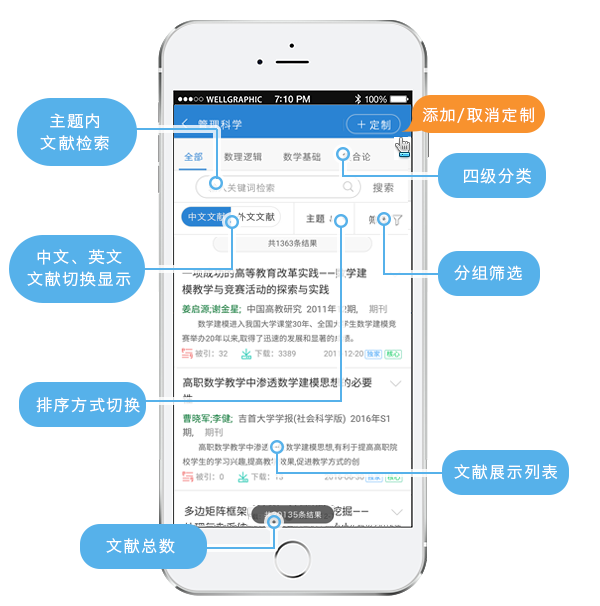 （六）文献检索文献检索主要提供各种类型文献的搜索和下载阅读功能。用户在检索时会提供历史搜索记录和热门搜索词；并自动补全检索内容，方便用户更好的检索。 1. 检索入口 点击首页上导航条搜索框，输入检索词，获取文献。 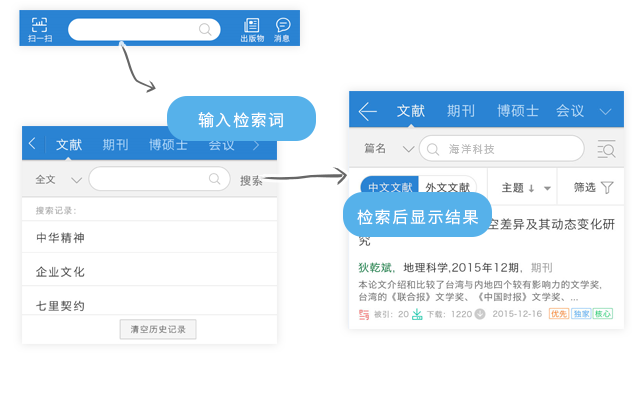 2.文献下载 文献列表页，长按单条文献，弹出操作界面，可以在此对文献收藏、下载。 也可以点击查看文献详情，在详情页在线阅读文献，收藏或者下载。 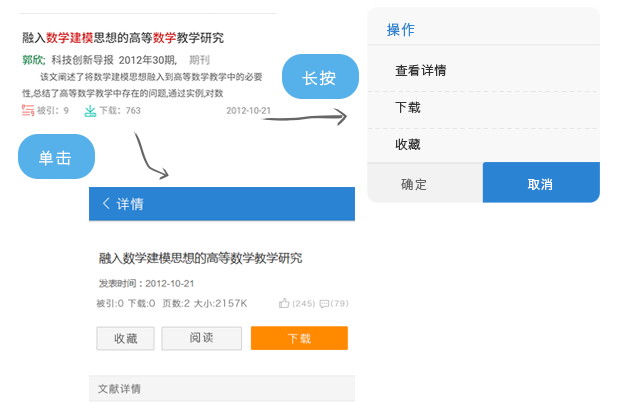 文献检索部分具体内容包括：1）文献资源的浏览、查找、分组和排序；2）自动判断输入检索词语言格式，展示不同文献内容；3）中文文献与英文文献一键检索，轻松切换；4）通过长按作实现文献下载、下载自动同步云端，下载文献永不丢失；5）通过长按操作收藏认为有价值的文献，方便以后下载；（七）出版物检索主要是对期刊、博硕士授予单位、会议论文集、工具书等的整刊查询，分为大图和列表两种展示方式。出版物的查询结果可以按首字母进行筛选。 （八）高级检索对文献的精细查找。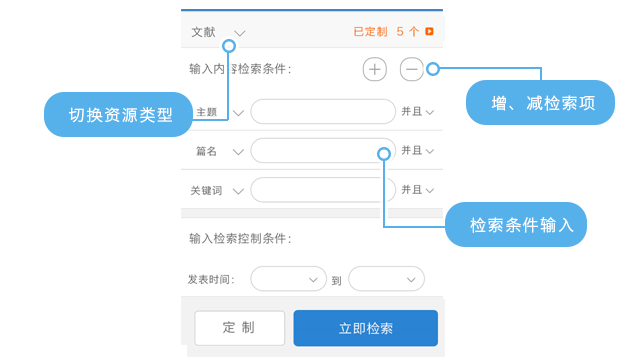 检索结果页展示与普通检索结果页相同。可通过返回按钮，返回到高级检索编辑页面。在进行高级检索的同时，可以定制此检索式，方便下回查询或实时获取最新内容，减少输入的繁琐性。在检索结果页，我们也会有相关的定制检索式的提示，满足随时定制的需求。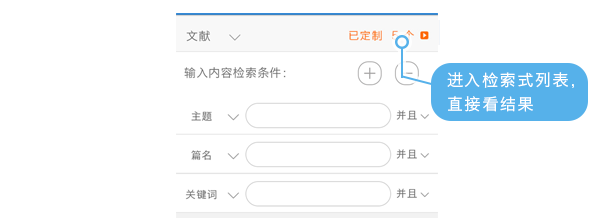 （九）资料库用户最终下载行为发生以后，存放文献的地方，用户不仅可以对下载的文献进行分组管、编辑和删除等操作还可以将文献阅读信息（阅读的设备、进度、时间）同步到云端。对所有已经下载的文献进行分类编组，不论是在云端，还是在本地，或者有可能是通过其他方式导入的文献，均可在此显示；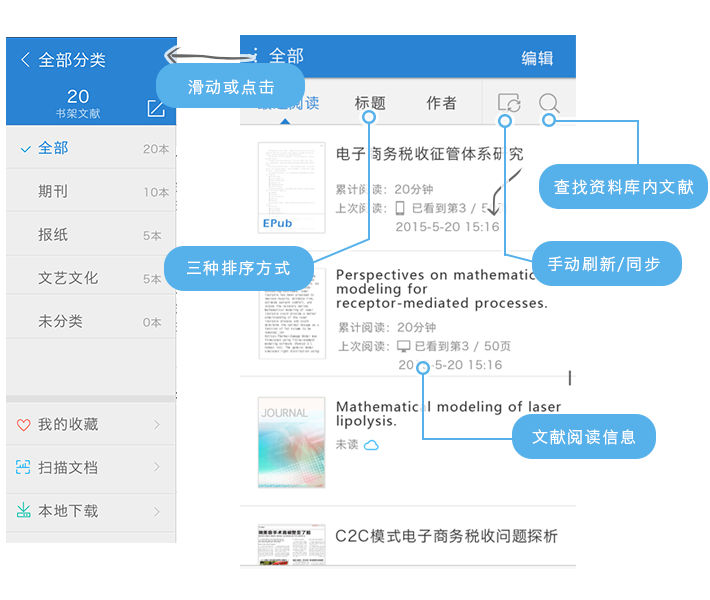 1. 编辑 分类编辑： 通过“全部分类”里面的编辑按钮对文献分类进行添加，修改，删除操作。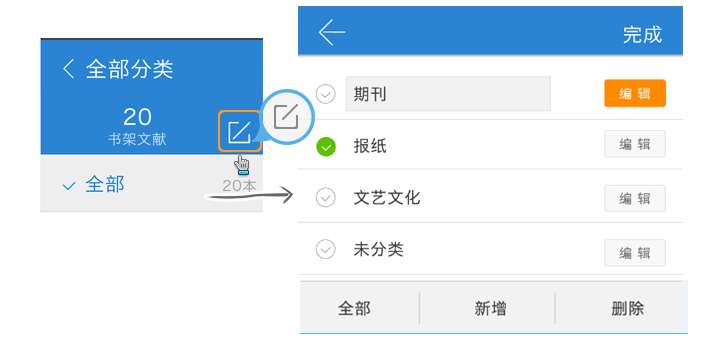 文献编辑： 点击右上角的编辑按钮对文献分类、删除等操作。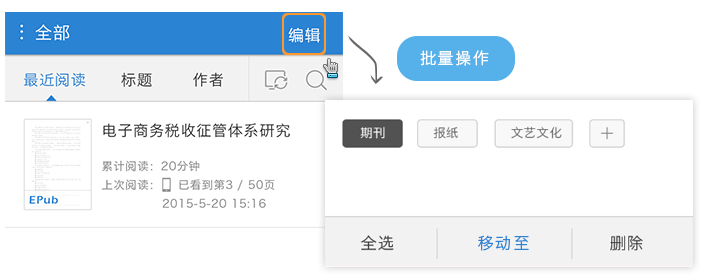 2. 文献排序 排序：文献有三种排序方式：最近阅读，标题，作者，方便用户查找文献；手动刷新：如果文献还没有同步过来，点此按钮进行刷新；查找：输入文献标题，对资料库内的文献进行查找。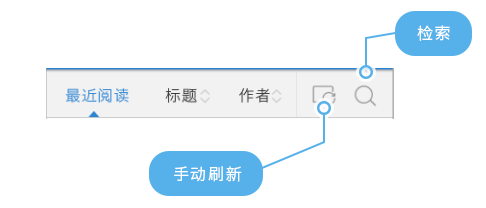 3、收藏在文献详情页，点了收藏按钮后，文献进入我的收藏列表。我收藏的文献，可能是下载过的，也可能是没有下，我的文献，可以通过右上角的编辑对收藏的文献进行批量下载，删除操作，也可以通过长按操作进行单篇下载和删除。点击右侧编辑按钮，对当前收藏文献进行批量删除操作。4、下载本地文献的下载管理，文献的状态有两种情况，一种是下载完成，一种是正在下载。 
下载完成：本机下载记录浏览，完成后可直接点击查看。 
正在下载：下载进度查看，可以进行开始、暂停操作。 
点击右上角编辑按钮，对当前文献进行批量删除操作。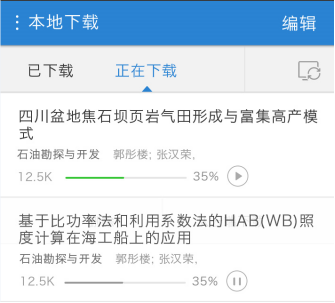 5、扫描文献扫描借阅机、触摸屏、云阅读windows版、中心网站知网节文献中的二维码，文献自动下载到手机客户端。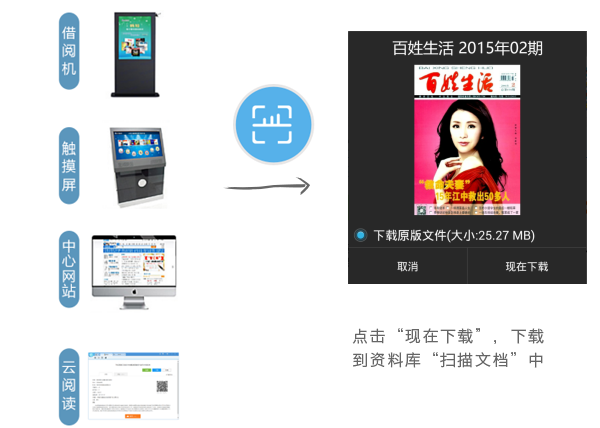 文献阅读查看文献的目录、阅读的进度、显示方式以及与当前文献相关的评论信息等。 通过长按点击等操作，对文献进行标注，标注完成后，标注信息、阅读进度自动同步到云端。1. 查看目录 快速访问当前文献的目录信息、标注信息以及添加了书签的页面。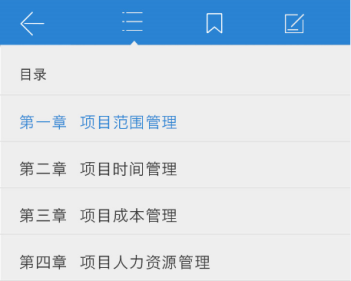 2. 进度显示 查看阅读的进度，并支持输入页码直接跳转到相应页面。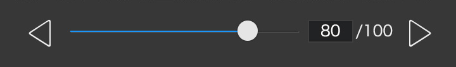 3. 显示设置 设置阅读界面的显示方式和是否显示标注信息。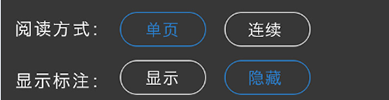 4. 查看评论 跳转到当前文献的评论列表页，获取评论内容。5. 文字标注 长按需要标记的文本段落，通过拖动段落头尾的圆形标记改变文本的选择范围，对选中文本进行高亮、下划线、中划线、复制、划词链接等操作。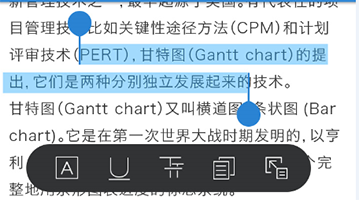 6. 图形标注 长按页面空白处，弹出图形标记隐藏栏。可以在操作位置添加注释内容、圆形、方形、和斜线。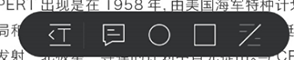 7. 其他操作 在原版阅读中，我们还提供分栏、添加书签、图片查找、文字查找、OCR、分享等操作。